Off Site Visit Form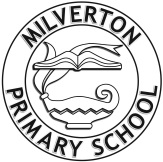 This is to be completed on the day of the trip and a copy taken with you and a copy given to the officePlease tick the relevant boxesSigned ___________________________________________________________________Emergency Phone ________________________________________________________Visit NameDateTeacherClassAction CompletedTickI have completed the online Evolve form and it has been signed offAll adults highlighted on the form are attending (if not write alternative arrangements)I have received written consent from all parents for the children attendingI have included a site specific Risk Assessment document (Evolve)I have included the All Trips Risk assessment document(Evolve)I have included the All Bus Journeys Risk assessment document(Evolve)I have included the All Residential Risk assessment document(Evolve)I have included the All Sports Fixtures Risk assessment document(Evolve)All staff attending have received and read a copy of the risk assessment documentsI have a First aid qualified adult attending the tripI have checked the weather for the day and made appropriate arrangementsI have accounted for children with special educational needs / medical needsI have taken the appropriate first aid / sickness / medical equipmentAmount of children in groupAmount of children attending the visitSEND NeedsMedical NeedsTime leaving schoolTime expected back at school